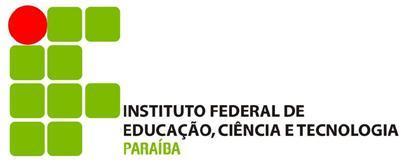 PRÓ-REITORIA DE EXTENSÃOCAMPUS:PROJETO DE EXTENSÃOTÍTULO DO PROJETO:Coordenador:Local, dia de mês de AnoCitar até seis palavras-chave para o Projeto.Seja claro e objetivo, incluindo apenas as informações essenciais ao entendimento do Projeto. Descreva de modo sucinto o projeto, seu histórico, o objetivo geral, as metodologias a serem aplicadas, as atividades previstas e os resultados esperados. É fundamental destacar números que demonstrem os resultados concretos a serem obtidos com a execução do Projeto. E observar as Diretrizes da Extensão Universitária.Por que e para que executar o Projeto?  a) O problema a ser enfrentado, suas dimensões e públicos atingidos; b) A relevância do Projeto; c) O impacto social previsto (as transformações positivas esperadas, em termos de melhoria da qualidade de vida dos segmentos-alvo, seu potencial de autonomia e sustentabilidade); d) A área geográfica em que se insere o Projeto; e) As principais características da população local (demográficas, socioeconômicas, sociopolíticas, ambientais, culturais e comportamentais).Descreva, sucintamente, ações anteriores do IFPB voltadas ao público beneficiário do Projeto, incluindo os resultados quantitativos e qualitativos obtidos.Identifique os benefícios de ordem geral que as ações do Projeto deverão propiciar aos beneficiários.Estes objetivos referem-se às etapas intermediárias que deverão ser cumpridas no curso do Projeto.  Portanto, devem estar necessariamente vinculados ao Objetivo Geral. Também devem ser específicos, viáveis, hierarquizados, mensuráveis e cronologicamente definidos.Descreva a maneira como as atividades serão implementadas, incluindo os principais procedimentos, as técnicas e os instrumentos a serem aplicados. Destaque outros aspectos metodológicos importantes, como a forma de atração e integração dos públicos beneficiários; os locais de abordagem desses grupos ou de execução das atividades; a natureza e as principais funções dos agentes multiplicadores; os mecanismos de participação comunitária no Projeto e outros.Esta modalidade refere-se à eficácia dos métodos e procedimentos utilizados e denota as transformações sociais geradas pelas atividades. Quando as metas de um Projeto, para um determinado período de tempo, são atingidas, diz-se que o resultado foi obtido com eficácia. O conceito de eficácia também está associado ao de qualidade, no sentido de que ser eficaz pressupõe o fiel atendimento às especificações de uma determinada meta.Identifique as principais parcerias estabelecidas para a execução do Projeto, incluindo parceiros-executores, instituições de apoio técnico, material ou financeiro, consultorias, etc., especificando as funções de cada uma. DOC – Docentes / TEC – Técnico-Administrativo / DIS – Discentes / EXT – Externo. Relacione a equipe técnica principal do Projeto, incluindo formação profissional (Assistente Social, Psicólogo, Advogado, etc.), a função ou cargo ( Coordenador (a), Educador (a), Bolsista, etc.) e o número de horas semanais que cada profissional dedica ao Projeto.O cronograma constitui instrumento essencial de gestão e por isso deve ser elaborado com critério. Relacione as principais atividades do Projeto – de acordo com os Objetivos Específicos. Relacionar as referências utilizadas de acordo com as normas da ABNT.Local, dia de mês de anoCoordenador do Projeto1 - DADOS DO PROJETO1 - DADOS DO PROJETO1 - DADOS DO PROJETO1 - DADOS DO PROJETO1 - DADOS DO PROJETO1 - DADOS DO PROJETOTítulo:Título:Título:Título:Título:Título:Área Temática Principal (Assinalar apenas uma Área Temática, aquela que melhor define o problema que deu origem ao Projeto).Área Temática Principal (Assinalar apenas uma Área Temática, aquela que melhor define o problema que deu origem ao Projeto).Área Temática Principal (Assinalar apenas uma Área Temática, aquela que melhor define o problema que deu origem ao Projeto).Área Temática Principal (Assinalar apenas uma Área Temática, aquela que melhor define o problema que deu origem ao Projeto).Área Temática Principal (Assinalar apenas uma Área Temática, aquela que melhor define o problema que deu origem ao Projeto).Área Temática Principal (Assinalar apenas uma Área Temática, aquela que melhor define o problema que deu origem ao Projeto).ComunicaçãoComunicaçãoMeio AmbienteMeio AmbienteCulturaCulturaSaúdeSaúdeDireitos Humanos e JustiçaDireitos Humanos e JustiçaTecnologia e ProduçãoTecnologia e ProduçãoEducaçãoEducaçãoTrabalhoTrabalhoLinha(s) de ExtensãoLinha(s) de ExtensãoCódigoData de inícioData de inícioLocal da realizaçãoLocal da realizaçãoMunicípioMunicípioComunidadeComunidadeBeneficiários DiretosBeneficiários DiretosBeneficiários IndiretosBeneficiários Indiretos2 - PALAVRAS-CHAVE2 - PALAVRAS-CHAVE2 - PALAVRAS-CHAVE1 -2 -3 -4 -5 -6 -3 - INDENTIFICAÇÃO DO PROPONENTE3 - INDENTIFICAÇÃO DO PROPONENTECoordenador (Servidor)Coordenador (Servidor)NomeTelefone (s)E-MailDiscente bolsistaDiscente bolsistaNomeTelefone (s)E-MailCurso4 - APRESENTAÇÃO5 - JUSTIFICATIVA  6 - ATIVIDADES ANTERIORES 7 - OBJETIVOS7.1 - GERAL7.2 - ESPECÍFICOS7.2 - ESPECÍFICOS7.2 - ESPECÍFICOSEnunciado do ObjetivoAtividades PrincipaisPeríodo8 - METODOLOGIA9 - AVALIAÇÃO DE RESULTADOS OU DE IMPACTOS9 - AVALIAÇÃO DE RESULTADOS OU DE IMPACTOSObjetivo EspecíficoIndicadores de Resultados10 - PARCERIAS10 - PARCERIASInstituiçãoFunções no Projeto11 – EQUIPE TÉCNICA11 – EQUIPE TÉCNICA11 – EQUIPE TÉCNICA11 – EQUIPE TÉCNICA11 – EQUIPE TÉCNICA11 – EQUIPE TÉCNICA11 – EQUIPE TÉCNICANomeDOCTECDISEXTFunçãoHoras Semanais12 - CRONOGRAMA12 - CRONOGRAMA12 - CRONOGRAMA12 - CRONOGRAMA12 - CRONOGRAMA12 - CRONOGRAMA12 - CRONOGRAMA12 - CRONOGRAMA12 - CRONOGRAMA12 - CRONOGRAMA12 - CRONOGRAMAATIVIDADES DOS OBJETIVOS ESPECÍFICOSMês 01Mês 02Mês 03Mês 04Mês 05Mês 06Mês 07Mês 08Mês 09Mês 10 13 - REFERÊNCIAS 